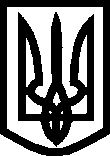 УКРАЇНА ВИКОНАВЧИЙ КОМІТЕТМЕЛІТОПОЛЬСЬКОЇ  МІСЬКОЇ  РАДИЗапорізької областіР О З П О Р Я Д Ж Е Н Н Яміського голови15.02.2019		                                    				№ 85-рПро комісію з питань проведення перевірки наявності документів з грифом «Для службового користування» Керуючись ст. 42 Закону України «Про місцеве самоврядування в Україні», Типовою інструкцією про порядок ведення обліку, зберігання, використання і знищення документів та інших матеріальних носіїв інформації, що містять службову інформацію, затвердженою постановою Кабінету Міністрів України від 19 жовтня 2016 року № 736, розпорядженням голови обласної державної адміністрації від 16 листопада 2016 року № 667, з метою удосконалення організації роботи та порядку використання матеріальних носіїв інформації, які містять службову інформацію у виконавчому комітеті Мелітопольської міської ради Запорізької областіЗОБОВ’ЯЗУЮ:Затвердити склад комісії з питань проведення перевірки наявності документів з грифом «Для службового користування» у виконавчому комітеті  Мелітопольської міської ради Запорізької області, згідно з додатком.Комісію з питань проведення перевірки наявності документів з грифом «Для службового користування» після завершення діловодного року та формування справ, не рідше ніж один раз на рік, здійснювати перевірку наявності та фізичного стану документів «Для службового користування» та «Літер М» з оформленням акта за формою згідно з додатком 13 до Типової інструкції про порядок ведення обліку, зберігання, використання і знищення документів та інших матеріальних носіїв інформації, що містять службову інформацію, затвердженою постановою Кабінету Міністрів України від 19 жовтня 2016 року № 736.2Контроль за виконанням цього розпорядження залишаю за собою.Мелітопольський міський голова	                                 		С. МІНЬКОДодаток до розпорядження міського голови від 15.02.2019 № 85-рСклад постійно діючої комісії з питань проведення перевірки наявності документів з грифом «Для службового користування»у виконавчому комітеті Мелітопольської міської радиЗапорізької областіНачальник відділу з мобілізаційної та оборонної роботи 							К.ЛОМНИЦЬКАРудакова Ірина Володимирівна- перший заступник міського голови з питань діяльності виконавчих органів ради, голова комісії;Павленко Наталія Валеріївна- начальник загального відділу, секретар комісії; Члени комісії:Ломницька Катерина Станіславівна- начальник відділу з мобілізаційної та оборонної роботи; Віхрова Ірина Миколаївна - головний спеціаліст відділу з мобілізаційної та оборонної роботи;